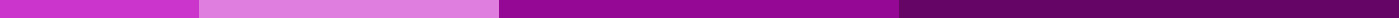 Indian Real Estate Company ProfileName: Zenith PropertiesFounded: 2010Headquarters: Mumbai, Maharashtra, IndiaMission: To redefine the landscape of Indian real estate by delivering world-class residential and commercial properties that offer exceptional value and quality of life to our customers.Vision: To be the most trusted and innovative real estate developer in India, committed to transforming customers' dreams into reality by creating sustainable, community-focused developments.Services:Residential Developments: Offering a range of housing options from affordable apartments to luxury villas, designed with an emphasis on aesthetics, functionality, and sustainability.Commercial Real Estate: Developing state-of-the-art office spaces, retail outlets, and business parks that cater to the evolving needs of businesses and entrepreneurs.Property Management: Providing comprehensive property management services to ensure the highest standards of maintenance and tenant satisfaction.Real Estate Consultancy: Offering expert consultancy services for investment, property selection, and market analysis to maximize returns for our clients.Key Projects:Skyline Towers: A luxurious residential project in Bangalore offering panoramic views, world-class amenities, and green living spaces.TechHub Mumbai: A cutting-edge business park in Mumbai designed to support startups and established tech companies with modern workspaces and an innovation ecosystem.Sustainability Initiatives: Zenith Properties is dedicated to sustainability and environmental stewardship. Our projects incorporate green building practices, energy-efficient designs, and eco-friendly materials to minimize environmental impact and promote healthy living environments.Awards and Recognition: Zenith Properties has been recognized with several awards for excellence in real estate development, design innovation, and sustainability practices, highlighting our commitment to setting industry standards.Corporate Social Responsibility: We are committed to giving back to the community through initiatives focused on education, healthcare, and environmental conservation, aiming to make a positive impact on society.Contact Information:Website: www.zenithproperties.comEmail: info@zenithproperties.comPhone: +91 22 5555 1234Join Zenith Properties in experiencing the pinnacle of Indian real estate, where every project is a step towards building a better future.